   ReferencesProf. Christian Koranteng Department of Architecture- Kwame Nkrumah University of Science and Technology (KNUST)Private mail Bag-KumasiTel: +233244858961Rev. Ben Oppong,Former Director of Works-Kwame Nkrumah University of Science and TechnologyDevelopment Office-KNUST, KumasiTel: +233 20 8186127PERSONAL INFORMATIONJIMMY NKRUMAH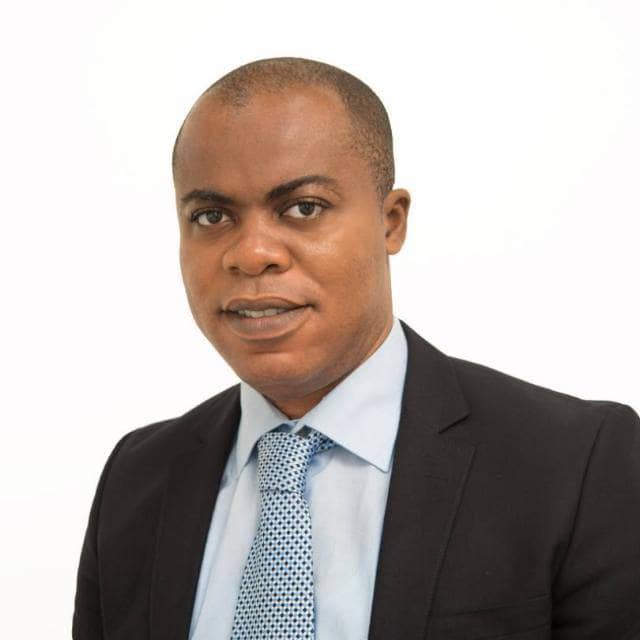  P. O. Box 7730; Kumasi-Ashanti 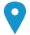  +233208118804     +233242913581 / +23327458804       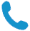 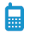  jimmynkrumah@yahoo.co.uk / jimmynkrumah2@gmail.com /jimmynkrumah@knust.edu.gh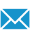 Sex Male | Date of birth 03/01/1973 | Nationality Ghanaian CURRENT POSITIONDirector of Works and Physical DevelopmentKwame Nkrumah University of Science and Technology. Kumasi, GhanaWORK EXPERIENCE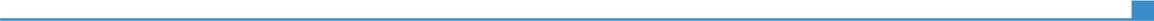 2017-Director of Works and Physical Development2017-Kwame Nkrumah University of Science and Technology. Kumasi, Ghana2017-Development Office, KNUST, Kumasi, Ghana2017-Business or sector [Tertiary] 2016 - 2017Maintenance Engineer2016 - 2017Kwame Nkrumah University of Science and Technology. Kumasi, Ghana2016 - 2017Maintenance and Essential Services Organization2016 - 2017Business or sector [Tertiary] 2005 - 2015Senior Architect2005 - 2015Kwame Nkrumah University of Science and Technology. Kumasi, Ghana2005 - 2015Development Office, KNUST, Kumasi, Ghana2005 - 2015Business or sector [Tertiary] 2002 - 2004Architect2002 - 2004Kwame Nkrumah University of Science and Technology. Kumasi, Ghana2002 - 2004Development Office, KNUST, Kumasi, Ghana2002 - 2004Business or sector [Tertiary] 2002 Assistant Architect2002 Kwame Nkrumah University of Science and Technology. Kumasi, Ghana2002 Development Office, KNUST, Kumasi, Ghana2002 Business or sector [Tertiary] 2002 EDUCATION AND TRAINING2014 - 2017PhD in Facility Managernent2014 - 2017Business School of Costa RicaBusiness School of Costa Rica2014 - 20172009 - 2011MSc Facility Managernent Business School of Costa Rica2009 - 2011Pg. Dip. In Facility Management. Design, Technology and Management Society International (DTMSI)-South Africa 1998 - 2000Pg. Dip. In ArchitectureKwame Nkrumah University of Science & Technology, Kumasi, Ghana1993 - 1997BSc. Design in Architecture Kwame Nkrumah University of Science & Technology, Kumasi, Ghana1990- 1992G.C.E ‘A’ Level Opoku Ware School 1985 - 1990G.C.E ‘O’ Level Opoku Ware School         PERSONAL SKILLSMother tongue(s)AkanAkanAkanAkanAkanOther language(s)UNDERSTANDING UNDERSTANDING SPEAKING SPEAKING WRITING Other language(s)Listening Reading Spoken interaction Spoken production EnglishC1/2C1/2C1/2C1/2C1/2Replace with name of language certificate. Enter level if known.Replace with name of language certificate. Enter level if known.Replace with name of language certificate. Enter level if known.Replace with name of language certificate. Enter level if known.Replace with name of language certificate. Enter level if known.FrenchA1/2A1/2A1/2A1/2A1/2Replace with name of language certificate. Enter level if known.Replace with name of language certificate. Enter level if known.Replace with name of language certificate. Enter level if known.Replace with name of language certificate. Enter level if known.Replace with name of language certificate. Enter level if known.Levels: A1/2: Basic user - B1/2: Independent user - C1/2 Proficient userCommon European Framework of Reference for LanguagesLevels: A1/2: Basic user - B1/2: Independent user - C1/2 Proficient userCommon European Framework of Reference for LanguagesLevels: A1/2: Basic user - B1/2: Independent user - C1/2 Proficient userCommon European Framework of Reference for LanguagesLevels: A1/2: Basic user - B1/2: Independent user - C1/2 Proficient userCommon European Framework of Reference for LanguagesLevels: A1/2: Basic user - B1/2: Independent user - C1/2 Proficient userCommon European Framework of Reference for LanguagesCommunication skillsExcellent leadership skill based on an inclusive approach, free flow and exchange of pertinent information, motivation of staff, fair treatment and equal opportunities for progress and promotion in a collaborative work environment and friendly atmosphereTemporary Part-Time Appointment as a Lecturer at the Department of Architecture from November 21, 2013 to February 28, 2014.Has 7 papers published in highly reputable journals and 5 articles accepted for academia-industry focused refereed conferences by internationally recognized organizationsOrganisational / managerial skillsPreparing feasibility reportJob-related skillsDeveloping the requirement / brief by meeting the end –users and question to ascertain all requirement and nuances of the planned projectCarrying out building auditResponsible for the preparation of presentation drawings and schematic designResponsible for the production of detailed working drawings/ technical or “working” documents (construction drawings and specifications)  Responsible for the preparation of all project reports and correspondenceMake regular site to check the progress of work and ensure that it is running on schedule and according to budgetResolve any construction problems that may arise during constructionManagement and revision of the university design vision in accordance with the University brandComputer skillsAutodesk Revit, Autodesk AutoCAD, Autodesk Sketchbook ProOther skillsEffective and efficient management of the Unit in relation to maintenance of infrastructural facilities- academic, residential, administrative and many others. Timely responses to emergency repairs in areas including plumbing, electrical, air-conditioning, roads, general building maintenance.Strengthening of department for effective micro management.The movement and response to work has improved greatly due to the securing of eight number tri-cycles from the vice chancellor to the Department as well as two to the Estate and Essential Service OrganizationFinancial and Resource ManagementThe focus has been on the judicious use of funds in improving the various infrastructures on campus.  This has led to the increase amount of funds available to the Maintenance Engineer from Ghc 1,000 to Ghc 10,000. I also ensure strict financial controls of the departments’ imprest collaborating with the University Internal Auditor to carryout monthly audit of materials received from procurement and those issued out to carry out the needed works.Driving licenceDVLA: Class BADDITIONAL INFORMATIONPublicationsHonours and awardsMemberships1.	Nyame – Tawiah, D, Koranteng, C, and Nkrumah, J. Decreasing overheating in Residential Buildings in Kumasi, Ghana: Joint International Conference paper, University of Ilorin, Ilorin, Nigeria and University of Cape Coast, Cape Coast, Ghana. May 1-5, 2011 University of Ilorin, Ilorin, Nigeria.2.	C Koranteng, B Simons, and J Nkrumah. The Concurrent use of efficient materials and technology towards the thermal retrofit potential of office buildings in Kumasi, Ghana: Conference Paper, Water African and West African Building & Construction 4-6 May 2011- Accra International Conference Centre.3.	J Nkrumah, C Koranteng and Safo- Kantanka Kojo. The thermal performance of an educational office building in Ghana: WABER 2011 Conference 19 July, 2011, Accra 4.	Christian Koranteng, Samuel Amos-Abanyie and Jimmy Nkrumah. The thermal Analysis of Residential Buildings in Kumasi- Ghana. 4th Annual Applied Research Conference 11th-14th July, 2011 Abba Bentil Andam Theatre, Koforidua Polytechnic, Ghana5.	Nkrumah Jimmy and Koranteng Christian. The thermal properties of glazing in the construction of emerging multi-storey buildings at Adum, Kumasi (Ghana): 1st International Conference on Infrastructure Development in Africa (ICIDA- 2012)Journal Papers6.	C. Koranteng, E. Charles and J. Nkrumah. A pioneer study on residential electric and magnetic fields: The case of a house at Fumesua, Ashanti Region, Ghana. Archives of Applied Science Research, 2013, 5 (5): 100-1047.	C. Koranteng, C. Essel and J. Nkrumah. Passive analysis of the effect of window size and position on indoor comfort for residential rooms in Kumasi, Ghana: International Advanced Research Journal in Science, Engineering and Technology. IARJSET, Volume 2, Issue 10, October,2015 Do1 10.17148/IARJSET.2015.210248.	Christian Koranteng, Jimmy Nkrumah and Barbara Simons. Glass facades in contemporary architecture: The case of multi-storey office building in Accra, Ghana: Journal of Scientific Research and Studies Voil.3 (1), pp.6-12 January, 2016, ISSN 2375 8791.http://www.modernrespub.org/jsrs/index.htm9.	C. Koranteng, J. Nkrumah and C. Essel. An experimental assessment of the efficiency of glazing types used as cladding materials for multi storey office building in Ghana: Journal of Building Performance ISSN 2180-2106 Volume 7 ISSUE 1 2016. http://spaj.ukm.my/jsb/index-php/jbp/index10.	C. Koranteng, David Nyame-Tawiah and Jimmy Nkrumah. Towards the reduction of cooling loads in Ghanaian glazed office buildings: orientation as a recommendation by the Ghana Green Building Council (GHGBC): Open Journal of Engineering Research and Technology Volume 1, ISSUE 1 (2016). www.ojert.com memberships, references. Remove headings not relevant in the left column.Example of publication:11.         C. Koranteng, Simons Barbara, Abrokwa Gyimah Kwabena and Nkrumah Jimmy. Ghana’s Building assessment journey; An appraisal of the thermal performance of an office building in Accra. Journal of Engineering, Design and Technology-JEDT-02-2021-0109.R12004    Overall Best Candidate Ghana Institute of Architects (G.I.A) professional examination    2012    The Best Senior Member Award Administrative category KNUST Development Office  Associate Member: Ghana Institute of Architects (G.I.A) (Since 2004).Associate Member:  Design, Technology and Management Society International (DTMSI)-South Africa (since 2010)Member:  Accredited Member, International Academy of Professional Counsellors (IAPC) (since 2013).